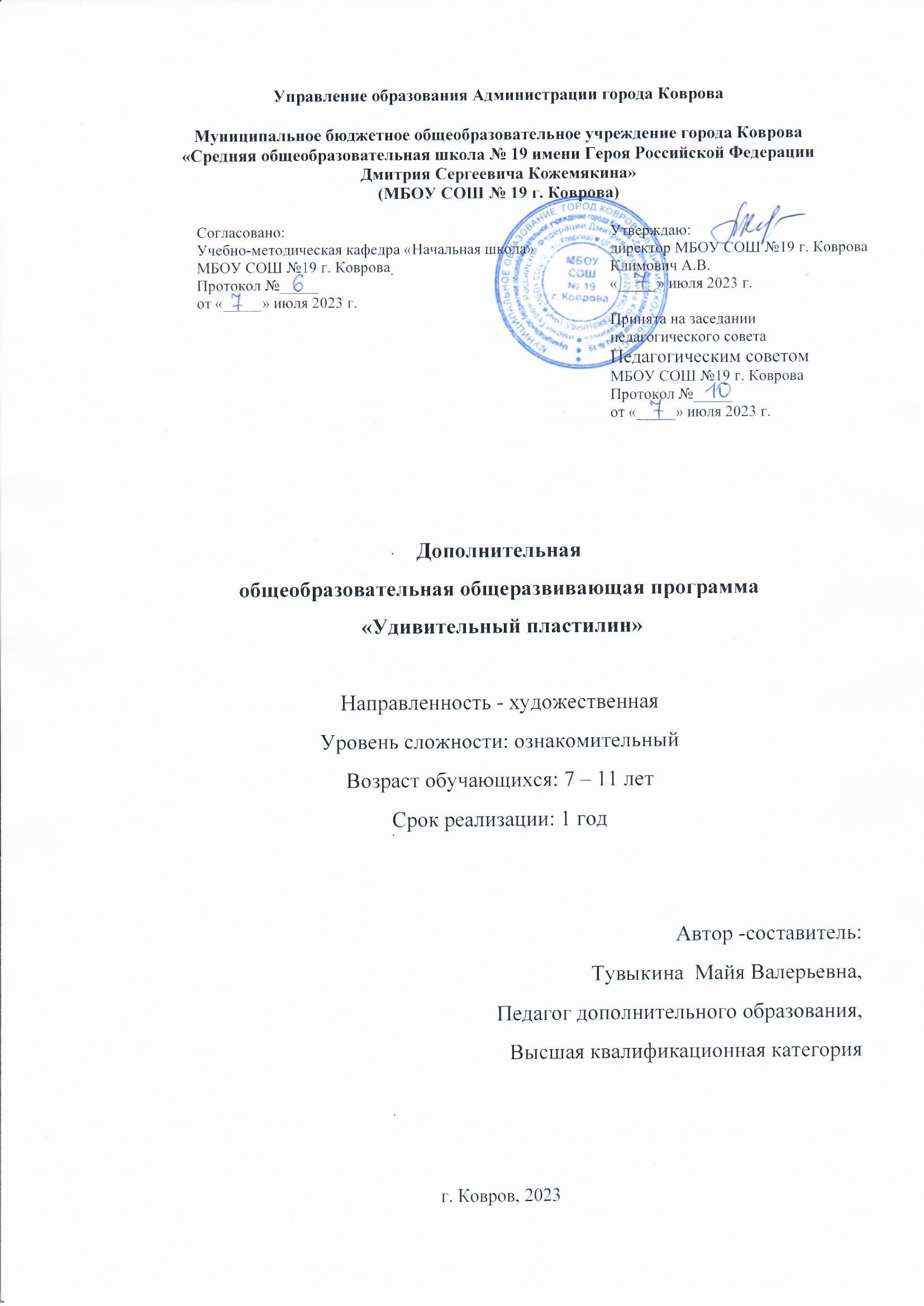 Раздел 1. Комплекс основных характеристик программы.1.1. Пояснительная запискаПеречень нормативно-правовых актов, на основании которых разработана ДООП:Основные документы в сфере дополнительного образования детей:Федеральный закон от 29.12.2012 № 273-ФЗ «Об образовании в Российской Федерации»;  Письмо Министерства образования РФ от 18 июня 2003 г. № 28-02-484/16 «Требования к содержанию и оформлению образовательных программ дополнительного образования детей»;  Письмо Минобрнауки России от 11.12.2006 № 06-1844 «О примерных требованиях к программам дополнительного образования детей»; Приказ Министерства Просвещения РФ от 27.07.2022 № 629 «Об утверждении порядка организации и осуществления образовательной деятельности по дополнительным общеобразовательным программам»;Распоряжение Правительства РФ от 31 марта 2022 г №678-р "Об утверждении Концепции развития дополнительного образования детей до 2030 года"Распоряжение Правительства РФ от 29.05.2015 № 996-р «Об утверждении Стратегии развития воспитания в Российской Федерации на период до 2025 года»;Постановление Главного государственного  санитарного врача Российской Федерации от  28.09.2020 №28 «Об утверждении санитарных  правил    СП    2.4.3648-20    «Санитарно- эпидемиологические требования к организациям  воспитания и обучения, отдыха и оздоровления  детей и молодежи»;Приоритетный проект «Доступное дополнительное образование для детей», утвержден президиумом Совета при Президенте Российской Федерации по стратегическому развитию и приоритетным проектам (протокол от 30 ноября 2016 г. № 11);Письмо Минобрнауки РФ от 18.11.2015 № 09-3242 «О направлении методических рекомендаций по проектированию дополнительных общеразвивающих программ (включая разноуровневые)»;Письмо Департамента государственной политики в сфере воспитания детей и молодежи Минобрнауки России от 18.08.2017 № 09-1672 «Методические рекомендации по уточнению понятия и содержания внеурочной деятельности в рамках реализации основных общеобразовательных программ, в том числе в части проектной деятельности, разработанные в рамках реализации приоритетного проекта «Доступное дополнительное образование для детей» Институтом образования ФГАУ ВО «Национальный исследовательский университет «Высшая школа экономики» совместно с ФГБОУ ВО «Московский государственный юридический университет имени О.Е. Кутафина»;Распоряжение Администрации Владимирской области от 02 августа 2022 года № 735-р «Об утверждении Плана работы и целевых показателей Концепции развития дополнительного образования детей во Владимирской области до 2030 года».Нормативно-правовое обеспечение внедрения целевой модели развития дополнительного образования на федеральном уровне:Паспорт Национального проекта «Успех каждого ребенка» Федерального проекта «Образование»;Постановление Правительства РФ от 26 декабря 2017 г. № 1642 «Об утверждении государственной программы Российской Федерации «Развитие образования» (с изменениями и дополнениями);Письмо Минобрнауки России от 03.07.2018 № 09-953 «О направлении информации» (вместе с «Основными требованиями к внедрению системы персонифицированного финансирования дополнительного образования детей в субъектах Российской Федерации для реализации мероприятий по формированию современных управленческих и организационно-экономических механизмов в системе дополнительного образования детей в рамках государственной программы Российской Федерации "Развитие образования»);Приказ Министерства просвещения Российской Федерации от 15 апреля 2019 г. № 170 «Об утверждении методики расчета показателя национального проекта «Образование» «Доля детей в возрасте от 5 до 18 лет, охваченных дополнительным образованием»;Приказ Минпросвещения России от 03.09.2019 № 467 «Об утверждении Целевой модели развития региональных систем дополнительного образования детей»;Письмо Минфина России от 6 августа 2019 г. № 12-02-39/59180 «О порядке и условиях финансового обеспечения дополнительного образования детей в негосударственных образовательных организациях»;Распоряжение Министерства просвещения Российской Федерации № Р-136 от 17 декабря 2019 г. «Об утверждении методических рекомендаций по приобретению средств обучения и воспитания в целях создания новых мест в образовательных организациях различных типов для реализации дополнительных общеразвивающих программ всех направленностей в рамках региональных проектов, обеспечивающих достижение целей, показателей и результата федерального проекта «Успех каждого ребенка» национального проекта «Образование», и признании утратившим силу распоряжения Минпросвещения России от 1 марта 2019 г. №Р-21 «Об утверждении рекомендуемого перечня средств обучения для создания новых мест в образовательных организациях различных типов для реализации дополнительных общеразвивающих программ всех направленностей»;Приказ Министерства просвещения Российской Федерации от 6 марта 2020 г. № 84 «О внесении изменений в методику расчета показателя национального проекта «Образование» «Доля детей в возрасте от 5 до 18 лет, охваченных дополнительным образованием»;Методические рекомендации для субъектов Российской Федерации МР-81/02-вн от 28.06.2019, утвержденные заместителем министра просвещения РФ М.Н. Раковой, по вопросам реализации основных и дополнительных общеобразовательных программ в сетевой форме;Письмо Министерства образования и науки РФ от 29 марта 2016 г. № ВК-641/09 «О направлении методических рекомендаций по реализации адаптированных дополнительных общеобразовательных программ, способствующих социально-психологической реабилитации, профессиональному самоопределению детей с ограниченными возможностями здоровья, включая детей-инвалидов, с учетом их особых образовательных потребностей»;Письмо Министерства просвещения РФ от 07.05.2020 № ВБ-976-04 «Методические рекомендации по реализации курсов, программ воспитания и дополнительных программ с использованием дистанционных образовательных технологий»;Приказ Министерства просвещения Российской Федерации от 02.02.2021 № 38 "О внесении изменений в Целевую модель развития региональных систем дополнительного образования детей"Об утверждении методик расчета показателей федеральных проектов национального проекта "Образование"Нормативно-правовое обеспечение внедрения целевой модели развития дополнительного образования во Владимирской области:Паспорт регионального проекта «Успех каждого ребенка»;Распоряжение Администрации Владимирской области от 09 апреля 2020 № 270-р «О введении системы персонифицированного финансирования дополнительного образования детей на территории Владимирской области»;Распоряжение Администрации Владимирской области от 20 апреля 2020 № 310-р «О создании Регионального модельного центра дополнительного образования детей Владимирской области»;Распоряжение Департамента образования администрации Владимирской области от 28 апреля 2020 № 470 «Об исполнении распоряжения администрации Владимирской области от 20.04.2020 № 310-р»;Распоряжение Администрации Владимирской области от 18 мая 2020 № 396-р «О создании Межведомственного совета по внедрению и реализации Целевой модели развития региональной системы дополнительного образования детей во Владимирской области»;Распоряжение Администрации Владимирской области от 28 апреля 2020 № 475 «Об утверждении Правил персонифицированного финансирования дополнительного образования детей во Владимирской области»;Распоряжение Департамента образования администрации Владимирской области от 14 марта 2020 «Об утверждении медиаплана информационного сопровождения внедрения целевой модели развития системы дополнительного образования детей Владимирской области в 2020 году»;Постановление Администрации Владимирской области от 09.06.2020 №365  "Об утверждении Концепции персонифицированного дополнительного образования детей на территории Владимирской области".Распоряжение Департамента образования Владимирской области от 30 июня 2020 № 717 «Об исполнении постановления администрации Владимирской области от 09.06.2020 № 365»Приказ управления образования № 284 от 6 июля 2020 г. «О реализации распоряжения департамента образования администрации  Владимирской области от 30.06.2020 г. № 717 «Об исполнении постановления администрации Владимирской области от 09.06.2020 г. № 365; Постановление администрации г. Коврова № 1009 от 15.06.2020 г. «Об утверждении программы ПФДО детей в г. Коврове»;Нормативно-правовая база образовательной организации:Устав МБОУ СОШ №19 г. Коврова.Направленность: дополнительная общеобразовательная общеразвивающая программа  художественной  направленности.Актуальность данной программы обусловлена необходимостью развития творческой потребности ребёнка в самореализации, наличием мотивации к развитию мелкой моторики, которая находится в тесной связи с развитием речи и мышлением ребёнка, бережному отношению к интеллектуальным и духовным ценностям. Новизна программы:Новизна программы состоит в расширении содержания учебного материала за счет включения новых разделов: «Фантазийная лепка», «Аппликация из пластилина на стекле», «Пластилинография».Педагогическая целесообразность обучения по программе состоит в том, что программа ориентируется на следующие принципы:- учет возрастных особенностей: содержание программы рассчитано именно на обучающихся 7-11 лет. Работа в группе позволяет реализовать стремление к общению, присущее детям этого возраста, а игровые формы делают процесс обучения увлекательным;- принцип связи теории с практикой: применяя полученные навыки коллективной работы на практике (в том числе и в школе), обучающиеся добиваются больших успехов;- принцип индивидуализации программы: для каждого находится особая роль в группе, в зависимости от его личностных особенностей, и ведется индивидуальная работа;- принцип межпредметности: все предусмотренные программой задания основаны на достижениях разных видов искусств  и благодаря этому создают у детей системную и целостную яркую картину мира.Сроки реализации программы:  1 год, общее количество часов по программе –36 часов.Возраст обучающихся и количество детей в группе:Программа разработана для детей в возрасте от 7 до 11 лет. Вид детской группы – профильный, состав – постоянный, набор детей в объединение – свободный, число обучающихся в группе – 30 человек.Психолого-педагогические особенности обучающихся:Программа разработана и ориентирована на возраст детей младшего школьного возраста с учетом их психологического и физического развития. Методика работы с детьми младшего школьного возраста предлагает развитие способностей обучающихся к выполнению работ с нарастающей степенью трудностей.   Данная программа призвана  помочь каждому ребёнку разбудить в себе творческие способности, открыть сердце добру и красоте, помочь осознать своё место и назначение в этом мире. Формы обучения – предполагается обучение в традиционном очном формате.Режим и продолжительность занятий:Занятия проводятся 1 раз в неделю по одному академических часу (40 минут).1.2. Цель и задачи программыЦель программы — развивать творческое воображение и эстетическое восприятие средствами декоративно – прикладного творчества.Задачи программы:Личностные:- формировать  навыки коллективной работы и общения;- прививать детям некоторых педагогические навыки: самоконтроль, терпение, аккуратность;- воспитывать интерес к различным видам искусства;- формировать культуру труда и совершенствовать трудовые навыки;- расширять коммуникативные способности детей;- развивать умение работать в группе (команде);-Воспитывать уверенность в собственных силах;-Прививать настойчивость в достижении поставленных задач и преодолении трудностейМетапредметные:- развать мотивацию к занятиям лепкой у обучающихся;-развивать внимание, память, воображение, мышление, творческие способности; - развать  художественный вкус, творческие способности и фантазию у детей;- развивать у детей способность работать руками, приучать к точным движениям .Предметные (образовательные):- формировать  умение  находить логическое объяснение всему, что получается в процессе творческой деятельности;- формировать  стремление получать новую информацию и применять ее на практике;-формировать систему знаний по объемной и плоскостной лепке;- обучать ребенка основам изобразительной лепки из пластилина.1.3. Планируемые результаты и способы проверкиличностные:- Формирование целостного, социально ориентированного взгляда на мир в его органичном единстве и разнообразии природы, природных материалов.- Принятие и освоение социальной роли обучающегося, развитие мотивов учебной деятельности и формирование личностного смысла учения.- Развитие самостоятельности и личной ответственности за свои поступки, в том числе в информационной деятельности, на основе представлений о нравственных нормах, социальной справедливости и свободе.- Формирование эстетических потребностей, ценностей и чувств.- Развитие навыков сотрудничества со взрослыми и сверстниками в разных социальных ситуациях, умения не создавать конфликтов и находить выходы из спорных ситуаций.- Формирование установки на безопасный и здоровый образ жизни.Метапредметные:- Овладение способностью принимать и сохранять цели и задачи учебной деятельности, поиска средств ее осуществления.- Освоение способов решения проблем творческого и поискового характера.- Формирование умения планировать, контролировать и оценивать учебные действия в соответствии с поставленной задачей и условиями ее реализации; определять наиболее эффективные способы достижения результата.- Использование знаково-символических средств представления информации для создания моделей изучаемых объектов и процессов, схем решения учебных и практических задач.- Овладение логическими действиями сравнения, анализа, синтеза, обобщения, классификации по родовидовым признакам, установления аналогий и причинно-следственных связей, построения рассуждений, отнесения к известным понятиям- Готовность слушать собеседника и вести диалог; готовность признавать возможность существования различных точек зрения и права каждого иметь свою; излагать свое мнение и аргументировать свою точку зрения и оценку событий.- Овладение базовыми предметными и межпредметными понятиями, отражающими существенные связи и отношения между объектами и процессами.Предметные: - Усвоение первоначальных представлений о материальной культуре как продукте предметно-преобразующей деятельности человека.- Приобретение навыков самообслуживания; овладение технологическими приемами ручной обработки материалов; усвоение правил техники безопасности;- Использование приобретенных знаний и умений для творческого решения несложных конструкторских, художественно-конструкторских (дизайнерских), технологических и организационных задач.Способы их проверкиВыставки, анкетировании, творческий отчётДля лучшего усвоения программного материала занятие проходит в определенной структурной последовательности. Материал дается в определенной системе и последовательности от простого к сложному, все подкреплено наглядностью, теоретические знания апробируются, и закрепляется на практике, с учетом возрастных особенностей детей. При составлении программы учитывались требования современности, развитие информационных технологий, возможности и потребности родителей, знания, умения и навыки обучающихся.2. Содержание программы2.1. Учебно-тематический план2.2. Содержание учебного плана.1. Вводное занятие (1ч)Теория: Ознакомление с планом работы кружка на учебный год.
Правила поведения в коллективе. Организационные вопросы. Инструменты и материалы. Правила безопасности на занятиях. Правила работы с пластилином.2. Простые приемы лепки .    Теория: Знакомство с приемами лепки.   Практика: Применение  приёмов сплющивания, скатывания, прищипывания, разрезания, соединения на практике)   3. Локальный цвет и его оттенки. Получение оттенков цвета посредством смешивания пластилина    Практика: Знакомство с палитрой смешивания цветов 4. Композиция из пластилина:Композиция из пластилиновых жгутов           Практика:    В технике пластилиновые жгуты все элементы – пластилиновые жгутики. Необходимо лишь красиво сочетать цвета и аккуратно заполнить пространство, не выходя за контур. Просмотр работ в данной технике Композиция из мозаичной  пластилинографии Практика:      Такая техника наиболее простая, так как элементы все одинаковые – пластилиновые шарики. Необходимо лишь красиво сочетать цвета и аккуратно заполнить пространство, не выходя за контур. Просмотр работ в этой техникеВыполнение многослойной композиции     Теория: Просмотр работ  в технике многослойной композиции Практика: Изготовление многослойных композиций «Арбуз», «Яблоко»)5. Конструктивная лепка. Праздничные сувениры     Теория: Знакомство с понятием конструктивная лепка. Создание эскиза.Практика: Создание образа  из пластилина - фигурка лепится из отдельных частей.Изготовление сувениров 6. «Фантазийная лепка» 7. «Пластилиновая аппликация» Теория: Пластилиновая аппликация-формирование умения равномерно раскатывать пластилин и вырезать из него стеками различные формы. Показ работ  Практика:    Изготовление пластилиновых аппликаций8. Апликация из пластилина выполнена на стекле Теория: Знакомство с новой техникой лепки. Показ работ. Материалы. Инструменты.      Практика:    Выполнение эскиза к будущей работе. Составление эскиза. Перенос рисунка на стекло. Техника смешивания цветов. Последовательность нанесения пластилина. Оформление работы. Картина "Цветы для мамы".9. Пластилинография Теория: Знакомство с техникой пластилинография это нетрадиционная техника работы с пластилином, принцип которой заключается в создании лепной картины с изображением полуобъемных предметов на горизонтальной поверхности. Знакомство с техникой пластилинография     Практика:    Выполнение работ в технике «Пластилинография» - «Весенние чудеса» 10.  Экскурсии.  11. Оформление выставок Творческий отчет обучающихся. Выставка работ.  15. Промежуточная аттестация за 1 и 2 полугодия  Раздел 3. Комплекс организационно-педагогических условий.3.1. Календарный учебный график3.2. Условия реализации программы1. Материально-техническое и информационное обеспечение:- - характеристика помещения: светлое, с хорошим освещением помещение, в соответствии с Санитарными правилами СП 2.4.3648-20 «Санитарно-эпидемиологические требования к организациям воспитания и обучения, отдыха и оздоровления детей и молодежи», утвержденные Постановлением Главного государственного санитарного врача РФ от 28.09.2020г. № 28, площадью – 64 кв.м.;- магнитная доска;- столы и стулья,Оборудование и инструменты:- DVD, флэш-карта, диски, колонки, компьютер, бум бокс;- стенды, интернет источники, фото, видео источники, Дидактический материал (игры, наглядные пособия)2. Кадровое обеспечение:реализацию программы обеспечивает педагог дополнительного образования, обладающий не только профессиональными знаниями, но и компетенциями в организации и ведении образовательной деятельности объединения художественного направления3.3. Формы аттестации.Промежуточная аттестация за 1 полугодие - декабрь проходит в форме защиты работ и выставкиПромежуточная аттестация за 2 полугодие – май в форме защиты работ и выставкиИтоговая аттестация - май проходит в форме опрос/зачетФормы отслеживания и фиксации образовательных результатов: готовая работа, журнал посещаемости,  перечень готовых работ, фото, отзыв детей и родителей. Формы предъявления и демонстрации образовательных результатов: выставка, защита творческих работ, конкурс, отчет полугодовалый и годовой (мониторинг).3.4. Оценочные материалыметод педагогического наблюдения,просмотр работ учащихся в конце занятия,качество выполнения итоговых работ в конце блока занятий,проведение выставок работ учащихся,участие работ учащихся в конкурсах разного уровня,тестирование,анкетирование,опросы устные и письменные (произвольная беседа, целенаправленное собеседование по специально подготовленной программе),проведение викторин, кроссвордов (по теории),использование разноуровневых заданий,выполнение итоговой работыпедагогический анализ результатов опроса, решения задач поискового характера, участия обучающихся в организации и проведении мероприятий, активности обучающихся на занятиях	Главным показателем эффективности какой-либо деятельности является, как известно, ее результат. Поэтому, чтобы проследить качество обученности обучающихся по образовательной программе, необходимо организовать систему заданий направленных на выявление степени обученности по различным параметрам программы. Для мониторинга результатов обучения по дополнительной образовательной программе рекомендовано использование индивидуальную карту развития ребенка (Приложение№ 2). 3.5 Методические материалыМетоды обученияПри определении методов и форм обучения за основу взята классификация методов обучения, разработанная И. Я. Лернером, М. Н. Скаткиным, Ю. К. Бабанским и М. И. Махмуговым и др.Объяснительно-иллюстрированный метод, с него, как правило, начинается обучение. Суть его состоит в предъявлении обучающимся информации разными способами – зрительным, слуховым, речевым и др. Возможные формы этого метода: сообщение информации (рассказ, лекции), демонстрация разнообразного наглядного материала, в том числе презентаций с использованием компьютерной медиатеки. Этот метод направлен на усвоение знаний.Репродуктивный метод – направлен на формирование навыков и умений, то есть умений многократно воспроизвести (репродуцировать) действия. Его формы многообразны: упражнения, решение стереотипных задач, беседа, повторение описания наглядного изображения объекта. Репродуктивный метод допускает применение тех же средств, что и объяснительно-иллюстрированный: слово, средства наглядности, практическая работа.Исследовательский метод – направлен на самостоятельное решение творческих задач. В ходе решения каждой задачи он предполагает проявление одной или нескольких сторон творческой деятельности. При этом необходимо обеспечить доступность творческих задач, их дифференциацию в зависимости о подготовленности того или иного ученика. Его формы: проблемные задачи, опыты и т. д.  Сущность этого метода состоит в творческом добывании и поиске способов деятельности.Использование этих методов на занятиях осуществляется с учетом специфики, задач, содержания занятия.-Формы организации образовательного процесса: групповые занятия, совместная работа ребенка с педагогом, а также самостоятельная творческая деятельности детей. -Формы организации учебного занятия: беседа, лекция, выставка, мастер-класс, практическое занятие, творческая мастерская, защита проектов.Педагогические технологии: - Алгоритм учебного занятияЗанятия проводятся как в традиционной, так и нетрадиционной формах.  Традиционная форма занятий:1 Организационный момент (приветствие, обозначение темы занятия и его этапов)2. Основная часть занятия (теория, практика, форма контроля)3. Заключительная часть (подведение итогов, д/з)В занятие включается также:Исторический аспектСвязь с современностьюОсвоение основных технологических приемов, выполнение учебных заданийВыполнение творческих работ (индивидуальных, групповых или коллективных).	Предполагаются различные упражнения, задания. Информативный материал, небольшой по объему, интересный по содержанию, дается как перед практической частью, так и во время работы. При выполнении задания перед обучающимися ставится задача определить назначение своего изделия. 4. Список литературыСписок литературы для педагога1 Бардина Р. А. «Изделия народных художественных промыслов и сувениры»2 Глазова М. «Я леплю из пластилина»3 Н.М.Коньшева «Лепка в начальных классах»4 "Лепим из пластилина" от из-ва "Русич"5 Боголюбов Н. С. «Лепка на занятиях в школьном кружке»6.Лепим из пластилина. – Смоленск: Русич, 20007.Былкова С.В. Делаем подарки. Ростов – Дону. Феникс 2006г.8.Первое сентября" "Начальная школа" с пометкой "Лепка" Глазова МГ.9.Ермонская В.В. Основы понимания скульптуры.- Москва. Искусство 1964г.10.Боголюбов Н.С. Лепка на занятиях в школьном кружке- Москва,«Просвещение»1983г.11.Коньшева Н.М. Лепка в начальных классах. -Москва, «Просвещение»1985г.Опубликовано 08.02.17 в 18:35 в группе «УРОК.РФ: группа для участников конкурсовСписок литературы для детей и родителей1. Былкова С.В. Делаем подарки. Ростов – Дону. Феникс 2006г.2. Боголюбов Н.С. Лепка на занятиях в школьном кружке- Москва, «Просвещение»1992г.3. Глазова М. «Я леплю из пластилина».4. Давыдова Г.Н. «Пластилинография» - 1,2. – М.: Издательство «Скрипторий 2003г», 20065. Давыдова Г.Н. «Детский дизайн» Пластилинография- М.: Издательство «Скрипторий 2003г»,6. Комарова Т.С. «Изобразительная деятельность в детском саду. Программа и методические рекомендации» – М.: Мозаика- Синтез, 20067. Колдина Д.Н. «Лепка сдетьми 5-6 лет» - М.: Мозаика-Синтез, 20158. Лыкова И.А. «Я будущий скульптор» – М.: ООО ТД «Издательство Мир книги», 2018г.Приложение 1Словарь   специальных  терминов  искусстваПодготовила:Педагог дополнительного образования  Тувыкина М.В.Абрис – линейные сочетания изображаемой фигуры, ее контуры.Акцент – прием подчеркивания цветом, светом, линией и т.п. какой-нибудь детали, предмета, на которые нужно обратить внимание.Анималистический жанр – жанр изобразительного искусства, связанный с изображением животных. Ахроматические цвета – белый, серый, черный, различаются только по светлоте и лишены цветового тона.Гамма цветовая – цвета, преобладающие в данном произведении и определяющие характер его живописного решения.Гармония – связь, стройность, соразмерность. В изобразительном искусстве – сочетание форм, взаимосвязей частей или цветов. В пластике  – соответствие деталей целому, единство образа.Детализация – тщательная проработка деталей изображения. В зависимости от задачи, которую ставит перед собой художник и его творческой манеры, степень детализации может быть различной.Деталь – элемент, подробность, уточняющая характеристику, менее значительная часть произведения, фрагмент.Динамичность (в изобразительном искусстве) – движение, отсутствие покоя. Динамичность достигается композиционным решением, трактовкой форм и манерой исполнения.Законченность – стадия в работе над произведением, когда достигнута полнота воплощения творческого замысла, или в более узком смысле, когда выполнена определенная изобразительная задача.Зарисовка – рисунок с натуры, выполненный преимущественно вне мастерской с целью собирания материала для более значительной работы или как упражнение. В отличие от подобного по техническим средствам наброска, исполнение зарисовки может быть очень детализированным.Композиция – структура произведения, согласованность его частей, отвечающая содержанию, поиски путей и средств создания художественного образа, наилучшего воплощения замысла художника. В композиционном решении произведения большое значение имеет выбор точки зрения на изображаемое. При работе с натуры к композиции относятся и поиски мотива для изображения, подбор и расстановка предметов и постановка живой модели. Работа над композицией включает также перспективные построения изображения, согласование масштабов и пропорций, тональное и цветовое решение произведения.Конструкция – в изобразительном искусстве сущность, характерная особенность строения любой формы в натуре и в изображении, предполагающая взаимосвязь частей в целом и их соотношении.Контур – изобразительное средство в виде ограничивающей форму линии. Лессировка – художественный прием в живописи, в котором используется прозрачность красок. Лессировки применяются в живописи для придания цвету новых оттенков, иногда для создания нового (прозрачного) цвета, а также для усиления или приглушения интенсивности цвета. Лессировка широко распространена в акварельной живописи.Локальный цвет – цвет, характерный для окраски данного предмета, постоянно изменяется под воздействием освещения, воздушной среды, окружающих предметов и т.д., в живописи – взятый в основных больших отношениях к соседним цветам, без детального выделения цветовых оттенков.Модель – объект, предмет изображения, большей частью живая натура, главным образом человек.Монохромный – одноцветный.Мотив – объект натуры, выбранный художником для изображения, чаще всего пейзаж. Мотив – завязка, определяющий момент цветового и живописно-пластического решения картины или этюда, в декоративно-прикладном искусстве – основной элемент орнаментальной композиции, который может многократно повторяться.Перспектива – кажущееся изменение форм и размеров предметов и их окраски на расстоянии; Пластика – искусство лепки форм в скульптуре, рисунке и живописи; в широком смысле – выразительность живописных приемов, артистичность, свобода и легкость в работе кистью в живописи, выразительность формы в скульптуре и в графических и живописных изображениях.Полутень – один из элементов светотени. Полутень как в натуре, так и в произведениях искусства – это градация светотени на поверхности предмета, промежуточная между светом и глубокой тенью.Пропорция – мера частей, соотношение размеров частей друг к другу и к целому. В изобразительном искусстве пропорции многообразны. Художник имеет дело с различными видами пропорций. Они определяют не только построение форм фигур и предметов, но и композиционное построение произведений. К нему относятся нахождение соответствующего формата плоскости листа, соотношение размеров изображений к фону, отношение масс, группировок, форм друг к другу и т.д.Профиль – вид всякого живого существа или предмета при боковом положении. Ракурс – перспективное сокращение живых предметов и предметных форм, значительно изменяющее их внешний вид. Ракурс обусловлен точкой зрения на натуру (вид сверху, снизу, на близком расстоянии и т.п.), а также самим положением натуры в пространстве.Рисунок – какое-либо изображение, выполняемое от руки с помощью графических средств: контурной линии, штриха, пятна. Различными сочетаниями этих средств в рисунке достигаются пластическая моделировка, тональные и светотеневые эффекты. Рисунок, как правило, выполняется одним цветом либо с более или менее органичным использованием разных цветов.Ритм – одна из особенностей композиционного построения произведений. Простейший вид ритма представляет собой равномерное чередование или повторение каких-либо частей (предметов, форм, элементов узора, цветов и т.д.); чаще всего проявляется в монументальном, декоративно-прикладном искусстве и в архитектуре. В произведениях живописи, графики и скульптуры проявление ритма бывает более сложным. Здесь он часто способствует созданию определенного настроения в картине, благодаря ему достигаются большая целостность и согласованность частей композиции и усиливается ее воздействие на зрителя. Ритм нередко проявляется в вариантах световых и цветовых пятен, а также в чередовании при размещении в пространстве более крупных частей изображения, являющихся значительными элементами композиции.Силуэт – теневой профиль, очертание, абрис предмета, одноцветное плоскостное изображение предмета или человека (темное на светлом фоне, светлое на темном фоне), нарисованное или вырезанное из бумаги или другого материала. В произведениях искусства – вид фигур или предметов, при котором их форма воспринимается без деталей и резко выраженной объемности или выглядит совсем плоской. Так, силуэтность приобретает фигура, поставленная против света. Силуэтом называются также все профильные темные изображения в графике.Симметрия – такое строение предмета или композиции произведения, при котором однородные части располагаются на одинаковом расстоянии от центральной оси любого объекта, занимающего центральное положение по отношению к ним. Подобная композиция чаще всего встречается в декоративно-прикладном искусстве. Нарушение симметрического строения у объектов, которым свойственно наличие симметрии, называется асимметрией.Статичность – в противоположность динамичности – состояние покоя, неподвижность. Статичность может соответствовать замыслу образного решения произведения. Но иногда статичность вызвана неумением художника передать движение.Сюжет – любой объект живой натуры или предметного мира, взятый для изображения, в том числе и единичный предмет. В сюжетной картине – конкретное событие или явление, изображенное в произведении. В изобразительном искусстве сюжетными в первую очередь являются произведения бытового, батального и исторического жанров. Фактура – характерные особенности материала. поверхности предметов в натуре и их изображение в произведениях искусств; особенности обработки материала, в котором выполнено произведение, а также характерные качества этого материала. Фактура произведения во многом зависит от свойств используемого художником материала, от особенностей натуры, которую он изображает, а также от поставленной задачи и манеры исполнения. Фактура является одним из художественных средств, способствующих эмоциональному воздействию произведения.Фас – вид спереди.Фон (в натуре и в произведениях искусства) – любая среда, находящаяся за объектом, расположенным ближе, задний план изображения. В произведениях изобразительного искусства фон может быть нейтральным, лишенным изображений или включать изображение (изобразительный фон).Форма – внешний вид, очертание, в изобразительном искусстве – объемно-пластические особенности предмета, во всех видах искусства – художественные средства, служащие для создания образа, для раскрытия содержания произведения. В творческом процессе находят форму, наиболее соответствующую замыслу. Формат – форма плоскости, на которой выполняется изображение (прямоугольная, овальная, круглая – рондо и т.д.). Она обусловлена его общими очертаниями и отношением высоты к ширине. Выбор формы зависит от содержания и настроения, выраженного в произведении.Художественные средства – все изобразительные элементы и художественные приемы, которые использует художник для выражения содержания произведения. К ним относятся: композиция, перспектива, пропорции, светотень, цвет, штрих, фактура и т.д.Хроматические цвета – цвета, обладающие особым качеством (цветовым тоном), отличающим один от другого. Хроматические цвета – цвета солнечного спектра, создающиеся при преломлении солнечного луча. Условно цвета спектра располагаются по «цветовому кругу". Эта шкала цветов содержит большое количество переходов от холодных цветов к теплым.Цвет – одно из основных художественных средств в живописи. Изображение предметного мира, разнообразных свойств и особенностей натуры в живописи передается посредством отношений цвета и цветовых оттенков. К основным качествам цвета относятся: цветовой тон – особенность цвета отличаться от других цветов спектра (красный, синий, желтый и др.); светосила (светлые и более темные цвета); насыщенность (интенсивность цвета). Насыщенность цвета в красках может изменяться в результате разбавления ее в акварели – водой, в темперной, гуашевой и масляной живописи – белилами. Цвет в живописи находится во взаимодействии с другими цветами, в основе которого лежат отношения теплых и холодных цветов и их оттенков. Представление о холодном цвете в натуре и в живописи связывается с впечатлением ото льда, снега, а о теплом цвете – с огнем, солнечным светом и т.д. Большое значение в живописи имеют и отношения дополнительных цветов и оттенков. Находящиеся рядом дополнительные цвета усиливают друг друга. Эти же цвета являются и контрастными. В произведениях живописи цвет образует целостную систему (колорит), а цветовая композиция – колористическое решение. Цвет усиливает эмоциональность изображения, обусловливает вместе с рисунком изобразительные, выразительные и декоративные возможности живописи. Цвет является существенной частью не только изобразительного, но и декоративно-прикладного искусства, его художественной структурой, воздействуя на восприятие зрителя, так как способен вызывать различные ассоциации.Цвет локальный – это раскраска, не учитывающая влияния освещения или учитывающая его ограниченно, только разделением на освещенную и затемненную части, не принимая во внимание взаимодействия рефлексов и контрастов. В силу этого локальные цвета всегда несколько условны. Локальный цвет представляет собой плоское красочное пятно.Цветовые отношения – различия цветов натуры по цветовому тону (оттенку), светлоте и насыщенности. В натуре цвет всегда воспринимается в отношениях с окружающими его цветами, с которыми он находится в строгом взаимодействии и зависимости. Штрих – одно из изобразительных средств в рисунке. Каждый штрих представляет собой линию, проведенную одним движением руки. Приемы работы штрихом разнообразны. Используются штрихи разной длины, силы и частоты, положенные в различных направлениях. При этом в зависимости от характера работы штрихи могут выглядеть как отдельные линии или сливаться в сплошное пятно.Экспрессия – повышенная выразительность произведения искусства. Экспрессия достигается всей совокупностью художественных средств и зависит также от манеры исполнения, характера работы художника в том или ином материалеЭскиз – подготовительный набросок к произведению, отражающий поиски наилучшего воплощения творческого замысла. Эскиз может быть выполнен в различной технике. В процессе работы над картиной, скульптурой и т.д. художник обычно создает несколько эскизов. Наиболее удачные, с его точки зрения, он использует в дальнейшем, развивая и дополняя ранее найденное решение.Приложение №2Индивидуальная карта развития каждого ребёнка на учебный год:
Фамилия, имя ребёнка.	Тема (раздел программы)	ЦветописьСистема отметок — цветопись.-	красный;ребёнок работает самостоятельно, в быстром темпе, (режиме);_Ребёнок выполняет задания самостоятельно, не допускает ошибок;-	Зелёный;Выполняет задания самостоятельно, не допускает ошибок;-	Синий;Постоянно обращается к помощи руководителя;-	Фиолетовый;Слабо справляется с заданиями. При проверке целесообразно содержание каждой работы разбивать на ряд этапов.Тема, (раздел) занятия.Количество часовКоличество часовКоличество часовФормы аттестации/контроляТема, (раздел) занятия.ТеорияПрактикВсегоФормы аттестации/контроля1.Вводное занятие.11викторина2.Простые приёмы лепки112Мини-выставка3.Локальный цвет и его оттенки.  Получение оттенков  цвета путём смешения пластилина11Мини-выставка4.Композиции из пластилина178Мини-выставка-   Композиция из пластилиновых жгутов22Мини-выставка    -   Композиция из мозаичной пластилинографии22Мини-выставка-  Композиция   многослойная134Мини-выставкаАнализ работДомашнееЗадание5.Коструктивная лепка. Праздничные сувениры156Анализ работДомашнееЗадание6.Фантазийная лепка.22Анализ работДомашнееЗадание7Аппликация из пластилина22Анализ работДомашнееЗадание8Аппликация из пластилина на стекле134Анализ работДомашнееЗадание9.      Пластилинография156Мини-выставка10.Экскурсии.11Наблюдение, анализ11.Оформление выставок.1112.Промежуточная аттестация за 1 и 2 полугодия112Анкетирование/ Творческий отчёт Итого:       82836№п/пМесяцчислоВремя проведения занятияФорма занятиячасыТема занятияМесто проведенияФорма контроля1сентябрь1Беседа1Вводное занятие. Ознакомление с планом работы кружка на учебный год . Техника безопасности на занятиях. Инструменты и материалы. Устный опрос2сентябрь8Беседа 1Простые приёмы лепки (сплющивание, скатывание) Устный опросВикторинаАнкетирование3сентябрь15практическое1Простые приёмы лепки (прищипывание, разрезание, соединение)Наблюдение4сентябрь22практическое1Локальный цвет и его оттенки. . Знакомство с палитрой смешивания цветовОпросНаблюдение5сентябрь29Беседапрезентация1Композиция. ОпросНаблюдение6октябрь6практическое1Композиция из пластилиновых  жгутов. «Моё любимое животное»Работа со схемой по цветоведениюНаблюдение7октябрь13практическое1Композиция из пластилиновых  жгутов. «Моё любимое животное»Работа со схемой по цветоведению8октябрь20практическое1 Мозаичная пластилинография. Тема: «Осенний пейзаж».НаблюдениеМини- выставка9октябрь27практическое1Мозаичная пластилинография. Тема: «Осенний пейзаж».Наблюдение10ноябрь3практическое1Композиция многослойная «Арбуз»Опрос / Мини -выставка 11ноябрь10практическое1Многослойная композиция «Яблоко»Опрос / наблюдение12ноябрь17практическое1Мозаичная пластилинография.Коллективная работа «Бабочка».Работа со схемой по цветоведению13ноябрь24практическое1Знакомство с понятием – Конструктивная лепкаНаблюдение14декабрь1практическое1Изготовление   сувенира – новогодняя подвескаГрупповая оценка работ15декабрь8теория1Изготовление   сувенира – новогодняя подвескаНаблюдение самостоятельная Опрос16декабрь15практическое1Изготовление   сувенира – новогодняя подвескаРабота по схемеНаблюдение самостоятельная работа17 декабрь22практическое1Изготовление   праздничного сувенираОпрос / мини - выставка18 декабрь29практическое1Изготовление   сувенира – новогодняя подвескаГрупповая оценка работ19январь12теория1Итоговое занятиеВикторина, анкетированиеПроверка качества работы20январьпрактическое1Фантазийная лепкаОпрос / самостоятельная работа по схемам21январь19практическое1Фантазийная лепкаНаблюдение22январь26практическое1Аппликация из пластилинаГрупповая оценка работ23февраль2теоретическое1Аппликация из пластилинаРабота по схемам24февраль9практическое1Аппликация из пластилина на стеклеОпрос / самостоятельная работа по схемам25февраль16комбинированное1Аппликация из пластилина на стеклеРабота по схемам26февраль22практическое1Аппликация из пластилина на стеклеРабота по схемам27март1практическое1Аппликация из пластилина на стекле  «Цветы для любимой мамы»Коллективный анализ выполненных работ Работа по схемам28март15практическое1ПластилинографияЗнакомство с техникойОпроснаблюдение29март22практическое1Пластилинографии «Весенние чудеса»Работа по схемам30март29практическое1Пластилинографии «Весенние чудеса»Работа по схемам31апрель5теория1Пластилинографии «Весенние чудеса»Опрос / самостоятельная работа по схемам32апрель12практическое1Пластилинографии «Весенние чудеса»Работа по схемам33апрель19Защита творческих проектов1Пластилинографии «Весенние чудеса»Викторина, анкетированиеПроверка качества работы34апрель26комбинированное1Экскурсия в музей на традиционную выставку ковровских художниковРабота по схемам35май10практическое1Оформление выставочных работНаблюдение  самостоятельная работа 36май17комбинированное1Итоговое занятиеТворческий отчётОпрос / анкетировапниесамоПедагогические технологииДостигаемые результатыТехнология использования в обучении игровых методов: ролевых, деловых, и других видов обучающих игрПрименение данной технологии, помогает ребенку в расширении кругозора, развитии познавательной деятельности, в формировании и развитии общеучебных определенных умений и навыков, необходимых в практической деятельности.Обучение в сотрудничестве (командная, групповая работа)Сотрудничество трактуется как идея совместной развивающей деятельности взрослых и детей. Суть индивидуального подхода в том, чтобы идти не от учебного предмета, а от ребенка к предмету, идти от тех возможностей, которыми располагает ребенок, применять психолого- педагогические диагностики личности.Информационно- коммуникационные технологииИзменение и неограниченное обогащение содержания образования, использование интегрированных курсов, ИНТЕРНЕТ - ресурсов.